Приложение № 1к административному регламенту попредоставлению муниципальной услуги «Выдача разрешений на производство работ, связанных с разрытием на территории муниципального образования городской округ       город-курорт Сочи  Краснодарского края»                                           Блок-схемак муниципальной услуге «Выдача разрешений на производство работ, связанных с разрытием на территории муниципального образования городской округ город-курорт Сочи Краснодарского края»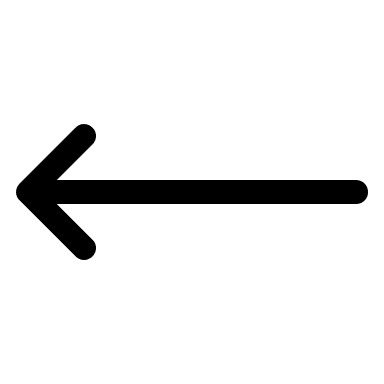 Глава администрации Адлерского внутригородского района муниципального образования городской округ город-курорт Сочи Краснодарского края	                                                                       В.В. ХрущевОбращение заявителя в ГАУ Краснодарского края «Многофункциональный центр предоставления государственных и муниципальных услуг» города Сочи (далее МФЦ) (Администрацию района),срок-1 деньРегистрация заявления в Администрации района и передача Исполнителю, срок-1 деньИсполнитель проводит проверку поступивших документов и устанавливает основания для возврата заявления срок-1 деньПри наличии оснований к возврату готовит ответ заявителю о возврате заявления и прилагаемых к нему документов, срок-3 дняПри отсутствии оснований к возврату заявления направляет запросы в течении 3 дней, срок ответов на запросы -5 днейПри отсутствии оснований к отказу в предоставлении муниципальной услугиИсполнитель готовит ордер, срок-8днейПри наличии оснований к отказу в предоставлении муниципальной услугиИсполнитель готовит мотивированный отказ, срок-5 днейПодписывает ответ у руководителя Администрации района и регистрирует, срок-3 дняВозврат документов в ГАУ МФЦ (Администрацией района) заявителю, срок-1 деньСогласование, ордера на производство земляных работ, связанных с разрытиемсрок-10 днейПодписание мотивированного отказа, регистрация - 4 дняПередача 1-го экземпляра ордера на производство земляных работ, связанных с разрытием в МФЦ для выдачи заявителю, срок- 1 деньПередача в МФЦ для отправки заявителю, срок -1 деньВыдача мотивированного отказа администрацией соответствующего внутригородского района – срок -1 деньВыдача ордера на производство земляных работ, связанных с разрытием администрацией соответствующего внутригородского района, срок- 1 день